2.4-02/2004-05 20.04.2017 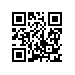 О проведении государственной итоговой аттестации студентов образовательной программы «Философия и религиоведение» факультета гуманитарных наук в 2017 годуПРИКАЗЫВАЮ:Провести в период с 31 мая 2017 г. по 15 июня 2017 г. государственную итоговую аттестацию студентов 2 курса образовательной программы «Философия и религиоведение», направления подготовки 47.04.01 «Философия», факультета гуманитарных наук, очной формы обучения.Включить в состав государственной итоговой аттестации следующие государственные аттестационные испытания: - государственный экзамен;- защита выпускной квалификационной работы (магистерской диссертации).Утвердить график  проведения государственной итоговой аттестации (приложение).Установить срок представления окончательного варианта выпускной квалификационной работы с отзывом научного руководителя до 24 мая  2017 г.И.о. декана факультета гуманитарных наук                                                              А.М. Руткевич